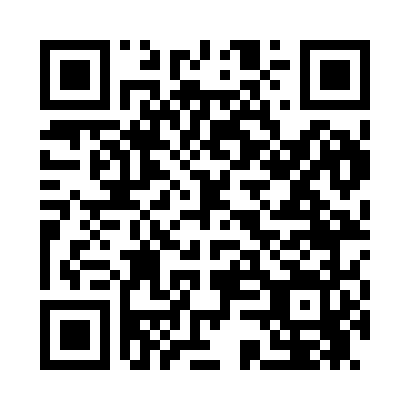 Prayer times for Cole Place, New Mexico, USAMon 1 Jul 2024 - Wed 31 Jul 2024High Latitude Method: Angle Based RulePrayer Calculation Method: Islamic Society of North AmericaAsar Calculation Method: ShafiPrayer times provided by https://www.salahtimes.comDateDayFajrSunriseDhuhrAsrMaghribIsha1Mon4:335:551:034:458:119:332Tue4:335:551:034:468:119:333Wed4:345:561:034:468:119:334Thu4:355:561:044:468:119:325Fri4:355:571:044:468:119:326Sat4:365:571:044:468:119:327Sun4:365:581:044:478:109:318Mon4:375:581:044:478:109:319Tue4:385:591:044:478:109:3110Wed4:385:591:044:478:109:3011Thu4:396:001:054:478:099:3012Fri4:406:001:054:478:099:2913Sat4:416:011:054:478:099:2914Sun4:416:021:054:478:089:2815Mon4:426:021:054:488:089:2716Tue4:436:031:054:488:079:2717Wed4:446:031:054:488:079:2618Thu4:456:041:054:488:069:2519Fri4:466:051:054:488:069:2520Sat4:466:051:054:488:059:2421Sun4:476:061:054:488:059:2322Mon4:486:071:054:488:049:2223Tue4:496:071:064:488:049:2224Wed4:506:081:064:488:039:2125Thu4:516:081:064:488:029:2026Fri4:526:091:064:488:029:1927Sat4:536:101:064:488:019:1828Sun4:536:111:054:488:009:1729Mon4:546:111:054:487:599:1630Tue4:556:121:054:477:599:1531Wed4:566:131:054:477:589:14